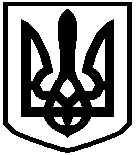 УКРАЇНАГ І Р С Ь К А    С І Л Ь С Ь К А   Р А Д АБориспільського районуКиївськоїобластіПРОТОКОЛ №5засідання постійної комісіїз питань бюджету, фінансів, соціально – економічного та культурного розвитку.від 24.12.2020р.  зал  с. Гора, вул. Центральна, 5 Голова засідання: Т.С. Гуменюк Присутні члени комісії:Петрашенко Т.В., Вошкулат І.В., Пекна Г.В.Запрошені:Секретар Гірської сільської ради – Л.Ф. ШершеньГоловний бухгалтерГірськоїсільської ради-Л.В.Баркова.ПОРЯДОК ДЕННИЙ:Про затвердження ліміту пробігу та визначення місця зберігання та службові автомобілі Гірської сільської ради, її виконавчого комітету та виконавчих органів ради  у 2021 роціПро затвердження лімітів споживання та енергоносіїв бюджетними організаціями Гірської сільської ради, її виконавчого комітету та виконавчих органів ради на 2021 рікПро умови нарахування премій сільському голові та працівникам Гірської сільської ради, ї виконавчому комітету та виконавчих органів ради на 2021 рікПро затвердження ліміту залишку готівки в касі виконавчого комітету Гірської сільської радиПро деякі питання оплати праці працівників установ, що фінансуються за рахунок коштів місцевого бюджету Гірської сільської ради, її виконавчого комітету та виконавчих органів ради( Затвердження штатних розписів)РізнеСЛУХАЛИ: Гуменюк Т.С., голову постійної комісії, яка ознайомила   присутніх з  порядком  денним комісіїВИРІШИЛИ:Затвердити порядок денний комісії:Про затвердження ліміту пробігу та визначення місця зберігання та службові автомобілі Гірської сільської ради, її виконавчого комітету та виконавчих органів ради  у 2021 роціПро затвердження лімітів споживання та енергоносіїв бюджетними організаціями Гірської сільської ради, її виконавчого комітету та виконавчих органів ради на 2021 рікПро умови нарахування премій сільському голові та працівникам Гірської сільської ради, ї виконавчому комітету та виконавчих органів ради на 2021 рікПро затвердження ліміту залишку готівки в касі виконавчого комітету Гірської сільської радиПро деякі питання оплати праці працівників установ, що фінансуються за рахунок коштів місцевого бюджету Гірської сільської ради, її виконавчого комітету та виконавчих органів ради( Затвердження штатних розписів)РізнеГОЛОСУВАЛИ:  "За" __4__ , "проти" _0__  , "утрималися"__0_1. СЛУХАЛИ: Про затвердження ліміту пробігу та визначення місця зберігання та службові автомобілі Гірської сільської ради, її виконавчого комітету та виконавчих органів ради  у 2021 роціВИСТУПИЛИ: Т.С. Гуменюк.ВИРІШИЛИ: Встановити ліміт витрат пального не більше 220 літрів на місяць. Визначити місце збереження службових автомобілів. с.Гора вул. Науки,1ГОЛОСУВАЛИ:  "За" __4_ "проти" _0__ "утрималися" _0__2.СЛУХАЛИ:  Про затвердження лімітів споживання та енергоносіїв бюджетними організаціями Гірської сільської ради, її виконавчого комітету та виконавчих органів ради на 2021 рікВИСТУПИЛИ: Т.С. Гуменюк., Л.Ф.ШершеньВИРІШИЛИ:  Затвердити ліміти споживання води та енергоносіїв бюджетними установами та структурами підрозділами виконавчого комітету Гірської сільської ради на 2021 рік ГОЛОСУВАЛИ:  "За" __4_ "проти" _0__ "утрималися" _0__3.СЛУХАЛИ: Про умови нарахування премій сільському голові та працівникам Гірської сільської ради, ї виконавчому комітету та виконавчих органів ради на 2021 рікВИСТУПИЛИ: Т.С. Гуменюк.ВИРІШИЛИ: 1. Дозволити головному бухгалтеру сільської ради проводити нарахуванняпремії протягом 2021 року відповідно до постанови Кабінету Міністрів Українивід 09.03.2006 року № 268 «Про упорядкування структури та умов оплати праціпрацівників апарату органів виконавчої влади, органів прокуратури, судів таінших органів» (зі змінами та доповненнями), а саме:- сільському голові в розмірі 300 % посадового окладу щомісяця тадодатково щокварталу за рішенням ради;- секретарю сільської ради щокварталу за рішенням ради;- головному бухгалтеру щокварталу за рішенням ради;- начальникам управлінь та відділів щокварталу за рішенням ради.- працівникам апарату управління в розмірах, встановленихрозпорядженням сільського голови помісячно відповідно до їх вкладу взагальні результати роботи.2. В разі невиконання дохідної частини бюджету не повині сільської ради,проводити преміювання за рахунок залишку коштів станом на 01.01.2020 року.ГОЛОСУВАЛИ:  "За" _4__ "проти" _0__ "утрималися" _0__4.СЛУХАЛИ: Про затвердження ліміту залишку готівки в касі виконавчого комітету Гірської сільської радиВИСТУПИЛИ: Т.С. Гуменюк., Л.В.Баркова.ВИРІШИЛИ:  Встановити ліміт залишку готівки в касі виконавчого комітету Гірськоїсільської ради в сумі ___7000_____ гривень (_____сім_______ тисяч гривень 00 копійок), відповідно до розрахунку установлення ліміту залишку готівки в касі(додаток 8 Положення про ведення касових операцій у національній валютіУкраїни).ГОЛОСУВАЛИ:  "За" __4_ "проти" __0_ "утрималися" _0__5.СЛУХАЛИ: Про деякі питання оплати праці працівників установ, що фінансуються за рахунок коштів місцевого бюджету Гірської сільської ради, її виконавчого комітету та виконавчих органів ради( Затвердження штатних розписів)ВИСТУПИЛИ: Т.С. Гуменюк., Л.Ф.ШершеньВИРІШИЛИ: Затвердити штатний розпис:1.1 Працівників апарату та виконавчого комітету Гірської сільської радизгідно з додатком 1;1.2 Працівників місцевої пожежної охорони Гірської сільської ради згідноз додатком 2;1.3 Працівників муніципальної охорони Гірської сільської ради згіднододатком 3;1.4 Працівників Фінансового відділу виконавчого комітету Гірськоїсільської ради згідно з додатком 4;1.5 Працівників Служби справ дітей виконавчого комітету Гірськоїсільської ради згідно з додатком 5;1.6 Працівників Управління гуманітарного розвитку та соціальногозахисту населення виконавчого комітету Гірської сільської ради згідно здодатком 6;1.7 Працівників Управління житлово-комунального господарства такапітального будівництва виконавчого комітету Гірської сільської ради згідно здодатком 7;1.8 Працівників Гірської ЗОШ І-ІІІ ступенів згідно з додатком 8;1.9 Працівників Гірського ЗДО (ясла-садок) «Берізка» згідно з додатком 9;1.10 Працівників Мартусівського НВО згідно з додатком 10;1.11 Працівників Ревнівської ЗОШ І-ІІІ ступенів згідно з додатком 11;1.12 Працівників Ревнівського ЗДО (ясла-садок) «Барвінок» згідно здодатком 12;1.13 Працівників сільських будинків культури згідно з додатком 13;1.14 Працівників сільських бібліотек згідно з додатком 14;1.15 Працівників Відділення стаціонарного догляду с. Ревне згідно здодатку 15.2. Надати повноваження сільському голові:2.1 Установити надбавку за складність, напруженість та високу якістьроботи у розмірі до 50 відсотків до посадового окладу та ставок погодинноїоплати праці. У разі несвоєчасного виконання завдань, погіршення якостіроботи і порушення трудової дисципліни, ці надбавки скасовуються, абозменшуються за розпорядженням сільського голови;2.2 Надавати працівникам матеріальну допомогу на вирішення соціально-побутових питань та допомогу на оздоровлення в розмірі відповідно до діючогозаконодавства;2.3 Здійснювати преміювання працівників відповідно до їх особовоговкладу в загальні результати роботи в межах фонду заробітної плати та фондупреміювання, відповідно до положення про преміювання та наданняматеріальної допомоги працівникам Гірської сільської ради.ГОЛОСУВАЛИ:  "За" _4__ "проти" _0__ "утрималися" __0_Голова комісії		         _____________Т.С. ГуменюкЗаступник голови комісії       _____________Т.В.ПетрашенкоЧлени комісії                           _____________ Г.В.Пекна                                                 _____________ І.В. Вошкулат